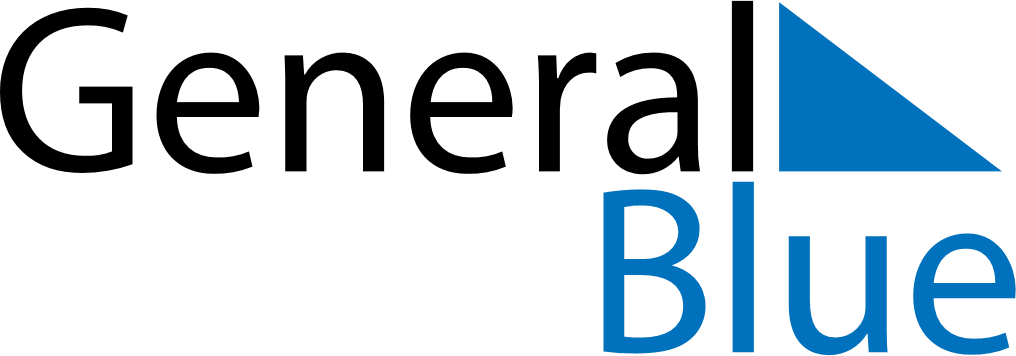 January 2205January 2205January 2205January 2205January 2205SundayMondayTuesdayWednesdayThursdayFridaySaturday12345678910111213141516171819202122232425262728293031